EGRESOS HOSPITALARIOSAÑO: 2022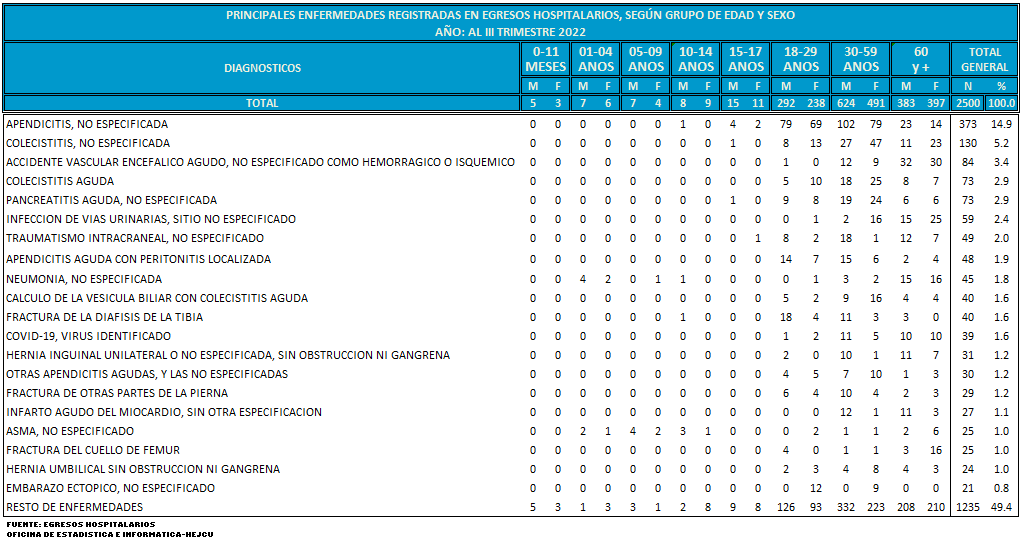 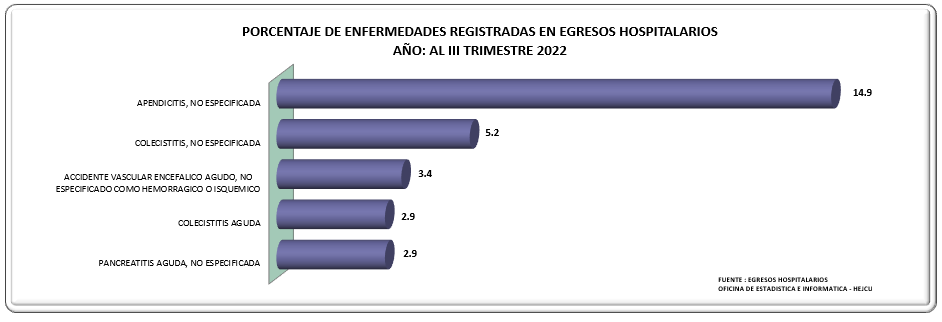 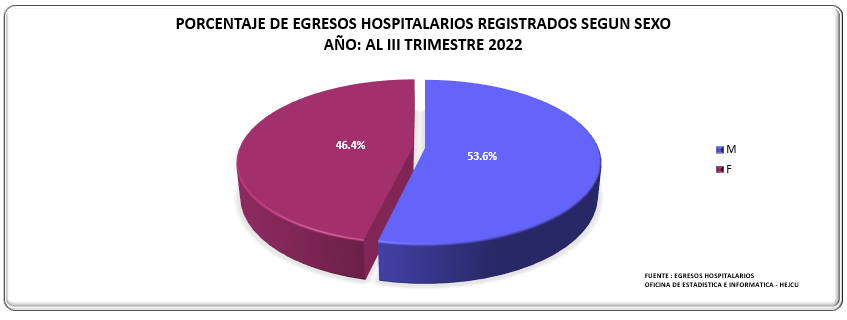 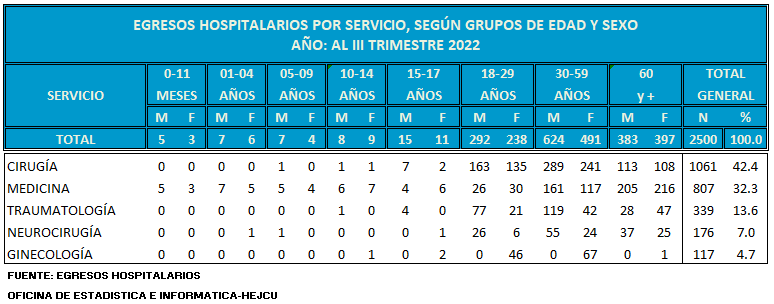 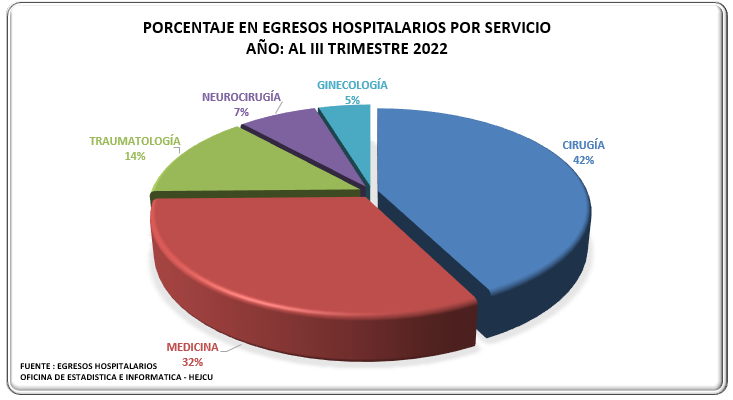 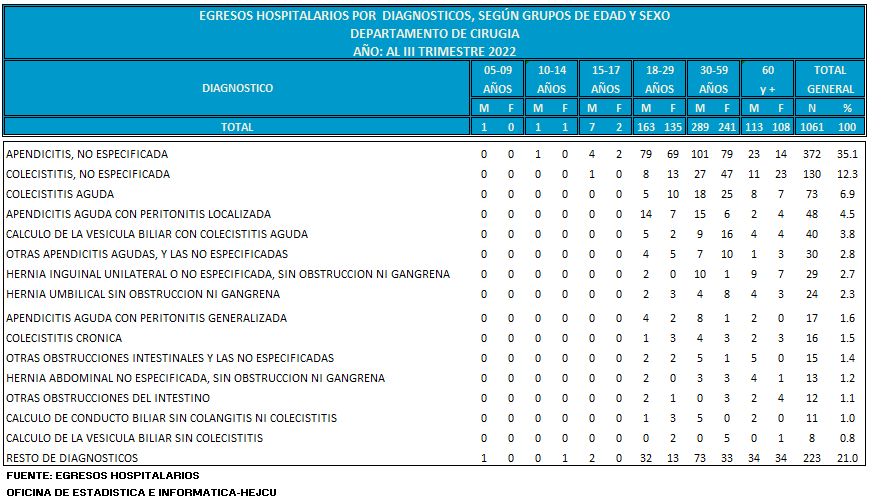 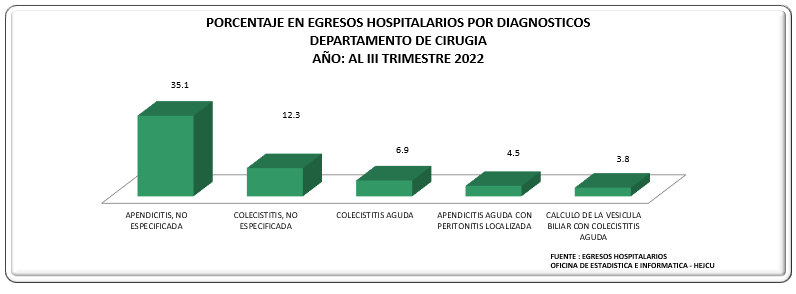 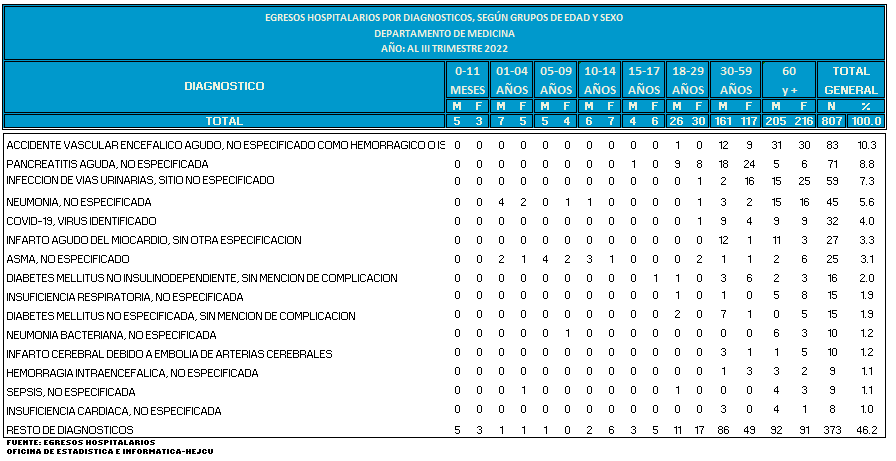 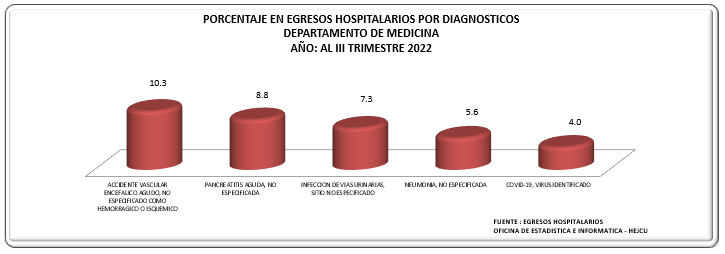 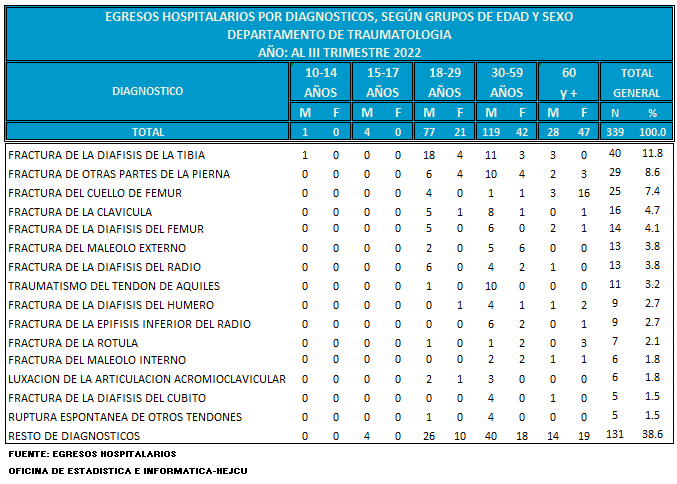 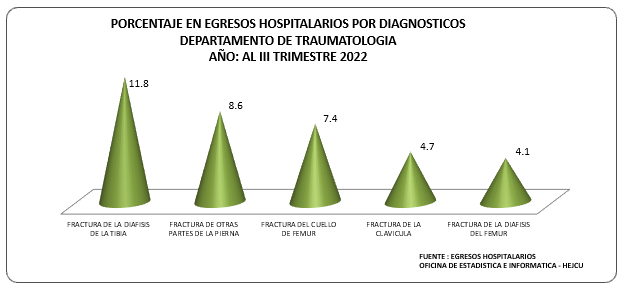 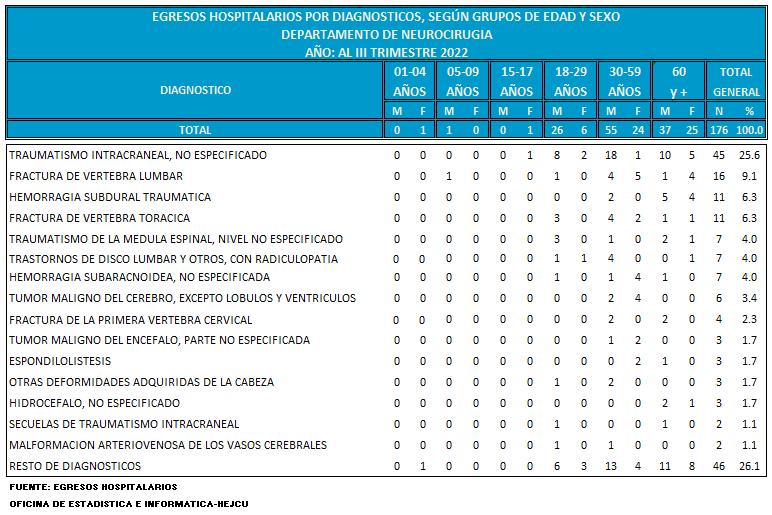 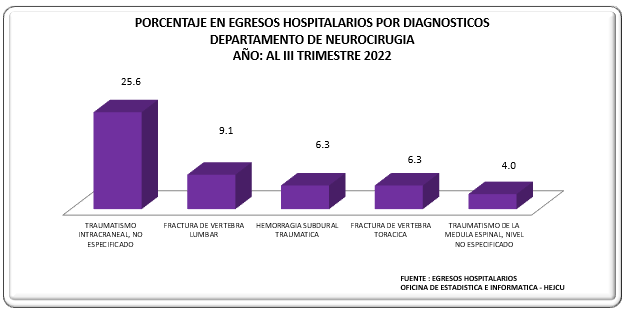 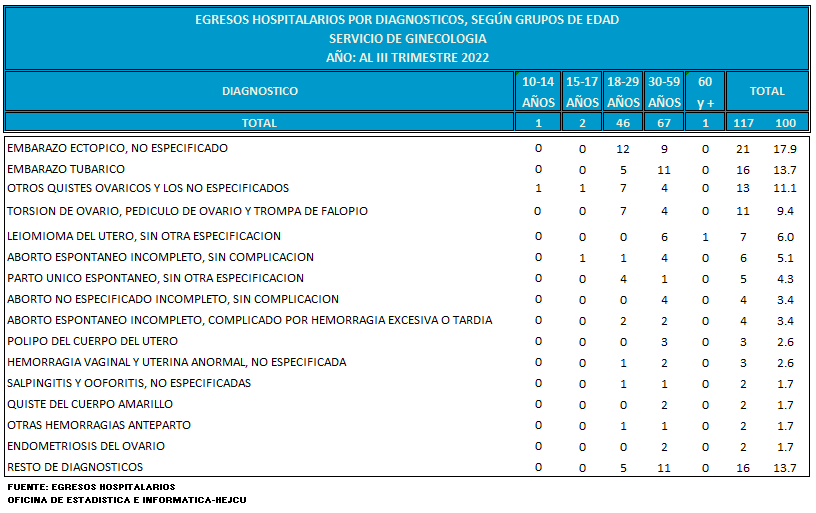 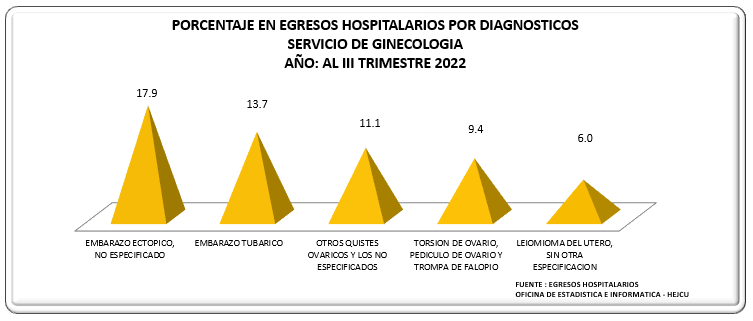 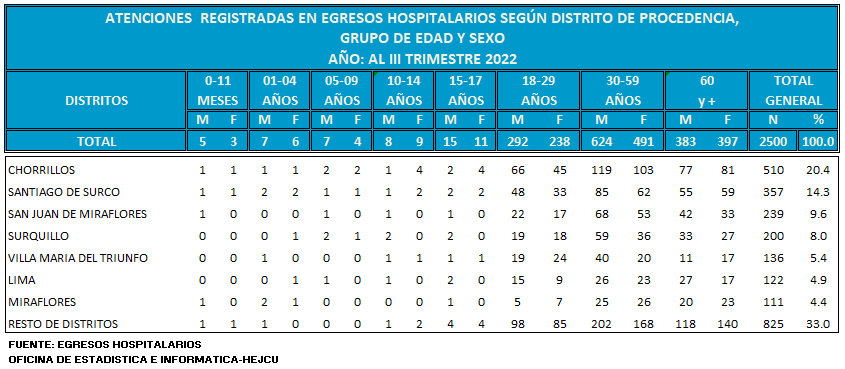 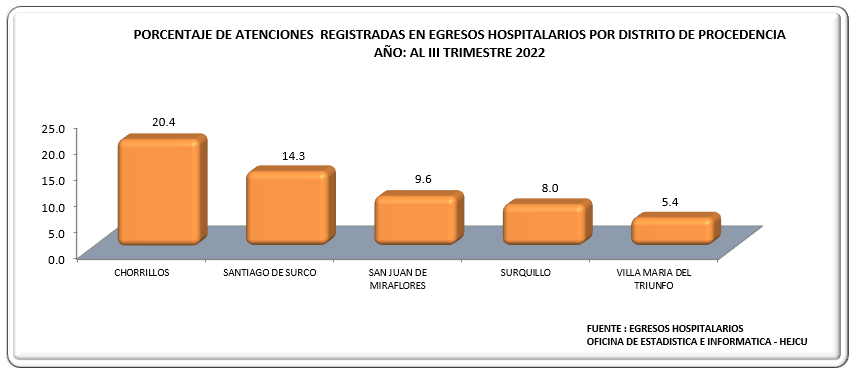 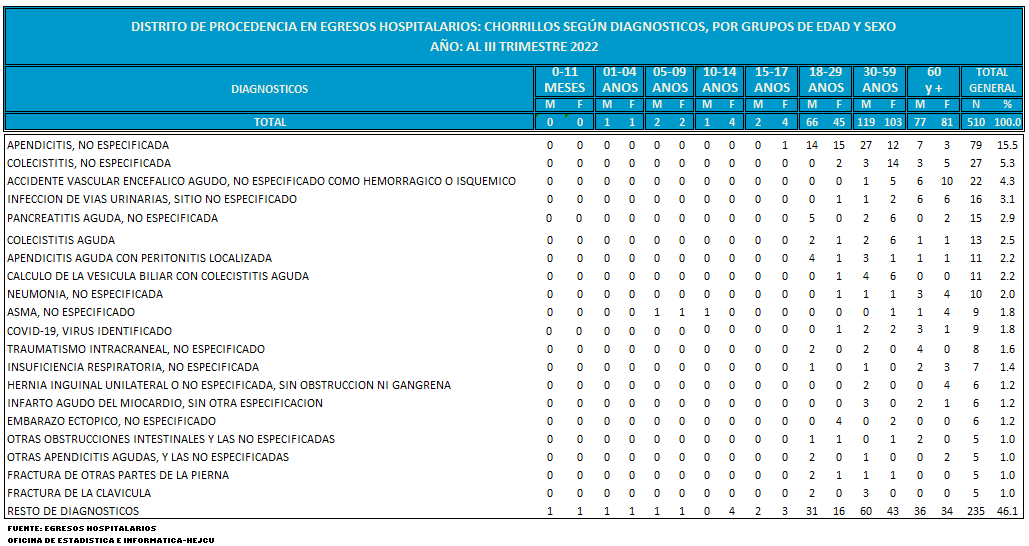 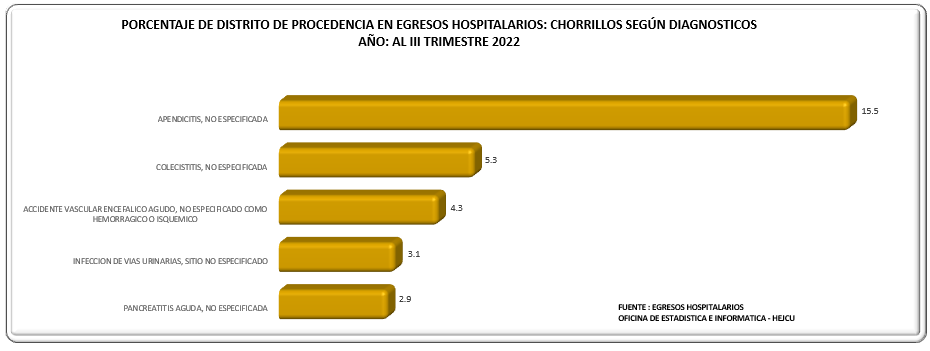 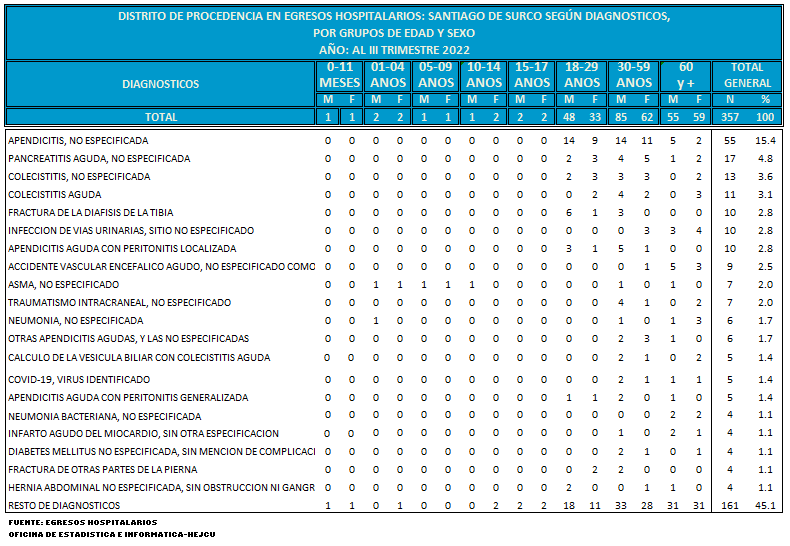 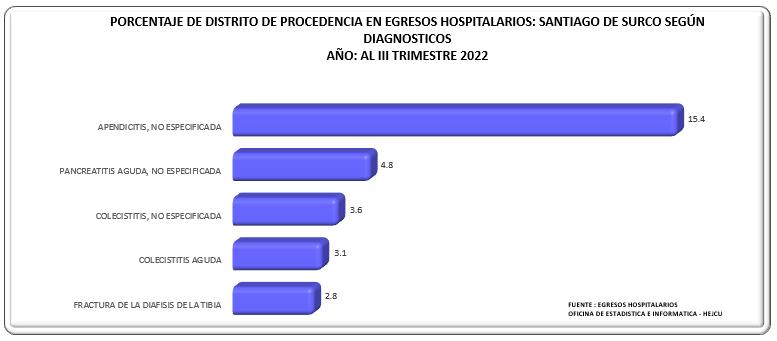 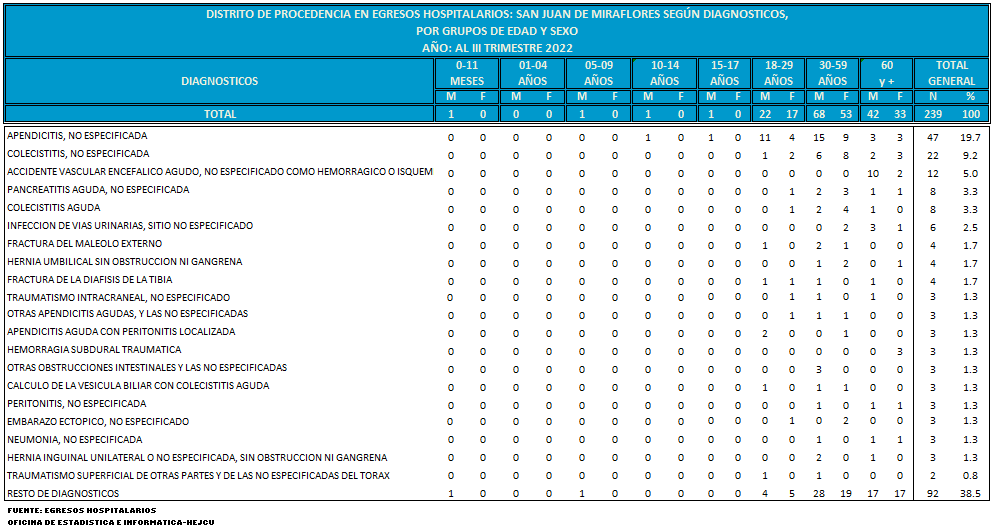 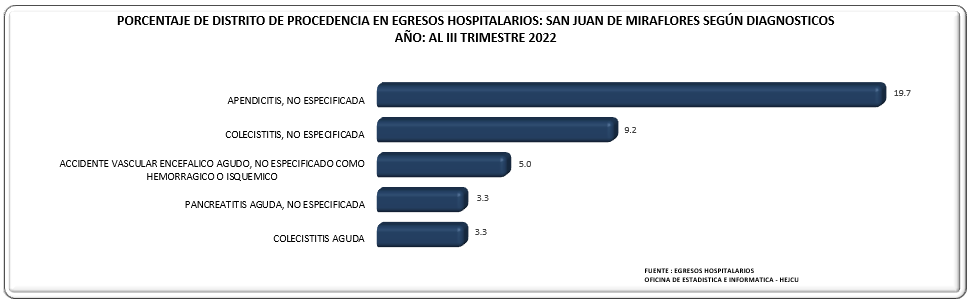 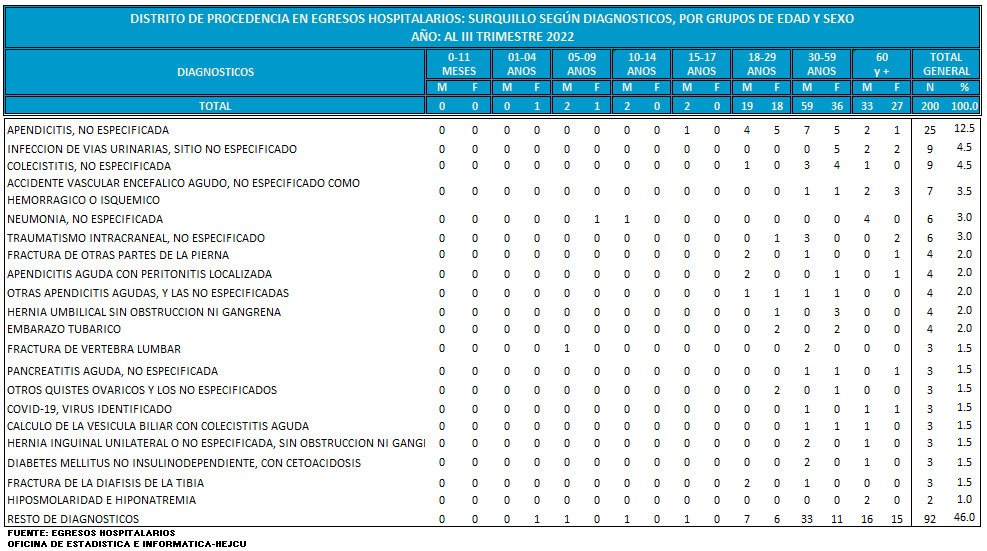 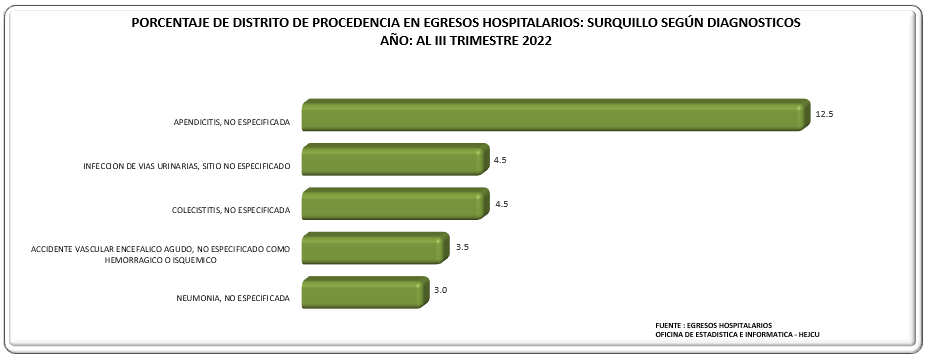 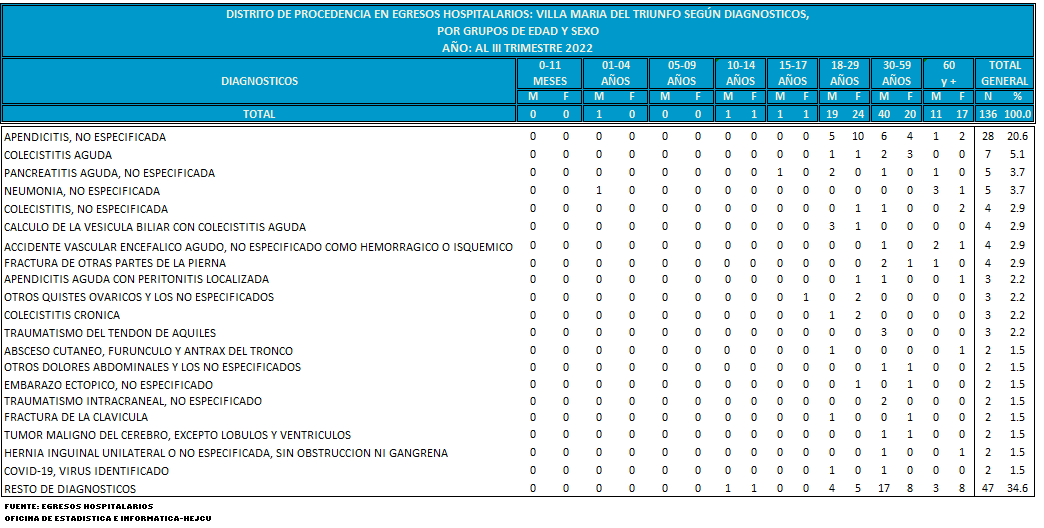 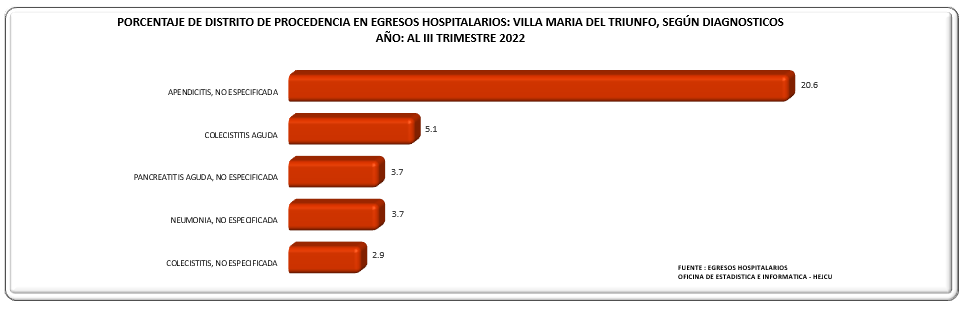 